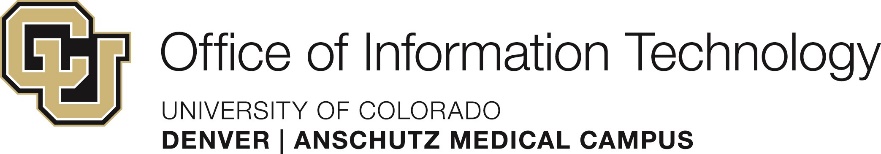 Administrative StandardTitle: 	OIT FormStack GuidanceSource: 	Office of Information TechnologyPrepared by: 	OIT Risk and ComplianceApproved by: 	Sean Clark, Information Security Director, 
Office of Information Technology (OIT)Effective Date:	April 6, 2018Applies:	This guidance applies to all users that access FormStack, which is managed by the CU Denver | Anschutz Medical Campus Office of Information Technology.	IntroductionPer University Policy, it is important that the confidentiality, integrity, and availability of Confidential and Highly Confidential data collected via FormStack is preserved.GuidanceTo maintain the security of University Confidential and Highly Confidential data, please ensure you are following the guidance below:Do not send or do not include sensitive data in confirmation (to the submitter) emailsEncrypt and set a password on the submission database, only share the password with those who have a business need to see that dataUse HTTPS forms onlyDo not allow attachment of files which contain sensitive data within formsDo not enable integrations which use unencrypted data transferThe confidentiality, integrity, and availability of University Confidential and Highly Confidential data depends on all of us. For more information regarding University HIPAA requirements, and University Policies with University Confidential and Highly Confidential data, please review the following links: Data Classification & ImpactUniversity HIPAA Policy University Policy APS-6005If you have any questions regarding this service, please contact the CU Denver | Anschutz Medical Campus OIT Service Desk at 303- 724-4357.C. ReviewThis standard will be reviewed no less than once every five years.  However, threat vectors in Information Technology can evolve at a rapid pace creating new and unanticipated risks.  As risks shift, this standard may be reviewed at any time at the discretion of the OIT Information Security Officer.